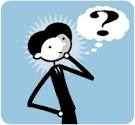 Can you write about any similarities between the economic problems in 1929 and the present day?Can you draw the cycle of prosperity in reverse – so that it shows a “Cycle of Depression”?